AKDENİZ ÜNİVERSİTESİ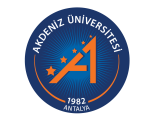 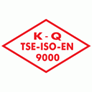 Kumluca Sağlık Bilimleri Fakültesi Çocuk Gelişimi Bölümü 2023-2024 Müfredatı* İlgili dersin ön koşulu olan derse ait ders kodu,  ** Ulusal Kredi*** Bu ders grubundan iki tanesinin seçilmesi zorunludur.****Yabancı uyruklu öğrencilere yönelik bir derstir.***** Erasmus+ ve Mevlana Programı kapsamında bölümümüze gelen öğrencilere yönelik bir derstir.* İlgili dersin ön koşulu olan derse ait ders kodu, ** Ulusal Kredi*** Bu ders grubundan iki tanesinin seçilmesi zorunludur.**** Yabancı uyruklu öğrencilere yönelik bir derstir.* İlgili dersin ön koşulu olan derse ait ders kodu** Ulusal Kredi*** Seçmeli Dersler III grubundan iki tanesinin seçilmesi zorunludur.**** Seçmeli Dersler III-2 grubundan bir tanesinin seçilmesi zorunludur.***** Pedagojik Formasyon Birimi tarafından açılacak derslerİlgili dersin ön koşulu olan derse ait ders kodu** Ulusal Kredi*** Seçmeli Dersler IV grubundan üç tanesinin seçilmesi zorunludur.**** Pedagojik Formasyon Birimi tarafından açılacak dersler* İlgili dersin ön koşulu olan derse ait ders kodu** Ulusal Kredi*** Seçmeli Dersler V grubundan üç tanesinin seçilmesi zorunludur.**** Pedagojik Formasyon Birimi tarafından açılacak derslerİlgili dersin ön koşulu olan derse ait ders kodu** Ulusal Kredi*** Seçmeli Dersler VI grubundan üç tanesinin seçilmesi zorunludur.**** Pedagojik Formasyon Birimi tarafından açılacak derslerİlgili dersin ön koşulu olan derse ait ders kodu** Ulusal Kredi*** Seçmeli Dersler VII grubundan iki tanesinin seçilmesi zorunludur.   **** Pedagojik Formasyon Birimi tarafından açılacak derslerİlgili dersin ön koşulu olan derse ait ders kodu** Ulusal Kredi*** Seçmeli Dersler VIII grubundan iki tanesinin seçilmesi zorunludur.**** Pedagojik Formasyon Birimi tarafından açılacak derslerI. YarıyılI. YarıyılI. YarıyılI. YarıyılI. YarıyılI. YarıyılI. YarıyılZorunlu DerslerZorunlu DerslerZorunlu DerslerZorunlu DerslerZorunlu DerslerZorunlu DerslerZorunlu DerslerDers KoduDersin AdıKoşul*TUK**AKTSAçıklamaCGE 101ÇOCUK GELİŞİMİNE GİRİŞ2022CGE 103FİZYOLOJİ2024CGE 105TEMEL MATEMATİK2023CGE 107ANTROPOLOJİ2023CGE 109ANATOMİ2024YBD 101YABANCI DİL I2024TDB 101TÜRK DİLİ I2022ATA 101ATATÜRK İLKELERİ VE İNKILAP TARİHİ I2022Seçmeli Dersler ISeçmeli Dersler ISeçmeli Dersler ISeçmeli Dersler ISeçmeli Dersler ISeçmeli Dersler ISeçmeli Dersler IDers KoduDersin AdıKoşul*TUK**AKTSAçıklamaCGE 111ÜNİVERSİTEDE YAŞAM KÜLTÜRÜ***2023CGE 113ÇOCUK VE ÇEVRE***2023CGE 115TOPLUMSAL CİNSİYET***2023TDB 115AKADEMİK TÜRKÇE I****2023EMD 101YABANCI DİL OLARAK TÜRKÇE*****3035II. YarıyılII. YarıyılII. YarıyılII. YarıyılII. YarıyılII. YarıyılII. YarıyılZorunlu DerslerZorunlu DerslerZorunlu DerslerZorunlu DerslerZorunlu DerslerZorunlu DerslerZorunlu DerslerDers KoduDersin AdıKoşul*TUK**AKTSAçıklamaCGE 102AİLE VE YAŞAM DÖNGÜSÜ2022CGE 104PSİKOLOJİ2022CGE 106TIBBİ BİYOLOJİ VE GENETİK2022CGE 108İLETİŞİM BECERİLERİ2022CGE 110SOSYOLOJİ2022KRY 102KARİYER PLANLAMA1012ENF 101BİLGİ TEKNOLOJİLERİ KULLANIMI3034YBD 102YABANCI DİL II2024ATA 102ATATÜRK İLKELERİ VE İNKILAP TARİHİ II2022TDB 102TÜRK DİLİ II2022Seçmeli Dersler IISeçmeli Dersler IISeçmeli Dersler IISeçmeli Dersler IISeçmeli Dersler IISeçmeli Dersler IISeçmeli Dersler IIDers KoduDersin AdıKoşul*TUK**AKTSAçıklamaCGE 112ÇOCUK VE MEDYA***2023CGE 114AFETLERDE BAKIM VE İLKYARDIM***2023CGE 116FELSEFE***2023TDB 116AKADEMİK TÜRKÇE II****2023III. YarıyılIII. YarıyılIII. YarıyılIII. YarıyılIII. YarıyılIII. YarıyılIII. YarıyılZorunlu DerslerZorunlu DerslerZorunlu DerslerZorunlu DerslerZorunlu DerslerZorunlu DerslerZorunlu DerslerDers KoduDersin AdıKoşul*TUK**AKTSAçıklamaCGE 201ÇOCUK GELİŞİMİNDE YAKLAŞIMLAR3033CGE 203GELİŞİMSEL TANILAMA VEDEĞERLENDİRME4044CGE 205GELİŞİM PSİKOLOJİSİ4044CGE 207ÖZEL GEREKSİNİMLİ ÇOCUKLAR4045CGE 209FİZİKSEL-MOTOR GELİŞİM VEDESTEKLENMESİ3033CGE 211ANNE ÇOCUK BESLENMESİ2023Seçmeli Dersler III***Seçmeli Dersler III***Seçmeli Dersler III***Seçmeli Dersler III***Seçmeli Dersler III***Seçmeli Dersler III***Seçmeli Dersler III***Ders KoduDersin AdıKoşul*TUK**AKTSAçıklamaCGE 213DRAMA2023CGE 215ÇOCUKLUK DÖNEMİNDE MÜZİK2023CGE 219ÇOCUK İSTİSMARI VE İHMALİ2023Seçmeli Dersler III-2****Seçmeli Dersler III-2****Seçmeli Dersler III-2****Seçmeli Dersler III-2****Seçmeli Dersler III-2****Seçmeli Dersler III-2****Seçmeli Dersler III-2****Seçmeli Dersler III-2****ENF 213BİLİŞİM TEKNOLOJİLERİ BAĞIMLILIĞI2022   Formasyon Seç 2 Güz*****   Formasyon Seç 2 Güz*****   Formasyon Seç 2 Güz*****   Formasyon Seç 2 Güz*****   Formasyon Seç 2 Güz*****   Formasyon Seç 2 Güz*****   Formasyon Seç 2 Güz*****   Formasyon Seç 2 Güz*****IV. YarıyılIV. YarıyılIV. YarıyılIV. YarıyılIV. YarıyılIV. YarıyılIV. YarıyılIV. YarıyılZorunlu DerslerZorunlu DerslerZorunlu DerslerZorunlu DerslerZorunlu DerslerZorunlu DerslerZorunlu DerslerZorunlu DerslerDers KoduDers KoduDersin AdıKoşul*TUK**AKTSAçıklamaCGE 202CGE 202BİLİŞSEL-DİL GELİŞİMİ VEDESTEKLENMESİ2234CGE 204CGE 204ÖZEL GEREKSİNİMLİ ÇOCUKLARINDESTEKLENMESİ2234CGE 206CGE 206SOSYAL-DUYGUSAL GELİŞİM3033CGE 208CGE 208ÇOCUK VE OYUN2234CGE 210CGE 210ÇOCUK SAĞLIĞI VE HASTALIKLARI2022CGE 222CGE 222ÇOCUK GELİŞİMİNDE KARİYER ALANLARI3034Seçmeli Dersler IV***Seçmeli Dersler IV***Seçmeli Dersler IV***Seçmeli Dersler IV***Seçmeli Dersler IV***Seçmeli Dersler IV***Seçmeli Dersler IV***Seçmeli Dersler IV***Ders KoduDers KoduDersin AdıKoşul*TUK**AKTSAçıklamaCGE 214CGE 214ÇOCUK VE KÜLTÜR2023CGE 216CGE 216ÇOCUK VE SUÇ2023CGE 218CGE 218NÖROLOJİK GELİŞİM2023CGE 220CGE 220ÇOCUKLUK DÖNEMİNDE SANAT VEYARATICILIK2023   Formasyon Seç 2 Bahar****   Formasyon Seç 2 Bahar****   Formasyon Seç 2 Bahar****   Formasyon Seç 2 Bahar****   Formasyon Seç 2 Bahar****   Formasyon Seç 2 Bahar****   Formasyon Seç 2 Bahar****   Formasyon Seç 2 Bahar****V. YarıyılV. YarıyılV. YarıyılV. YarıyılV. YarıyılV. YarıyılV. YarıyılV. YarıyılZorunlu DerslerZorunlu DerslerZorunlu DerslerZorunlu DerslerZorunlu DerslerZorunlu DerslerZorunlu DerslerZorunlu DerslerDers KoduDers KoduDersin AdıKoşul*TUK**AKTSAçıklamaCGE 301CGE 301BİYOİSTATİSTİK3033CGE 303CGE 303GELİŞİMSEL PSİKOPATOLOJİ3033CGE 323CGE 323ÇOCUK HAKLARI VE HUKUK2022CGE 307CGE 307ERKEN MÜDAHALE2022CGE 309CGE 309GELİŞİMSEL DESTEK PROGRAMLARI2023CGE 325CGE 325DEZAVANTAJLI ÇOCUKLAR4045TDP 301TDP 301TOPLUMSAL DUYARLILIK VE KATKI-I2133Seçmeli Dersler V***Seçmeli Dersler V***Seçmeli Dersler V***Seçmeli Dersler V***Seçmeli Dersler V***Seçmeli Dersler V***Seçmeli Dersler V***Seçmeli Dersler V***Ders KoduDers KoduDersin AdıKoşul*TUK**AKTSAçıklamaCGE 313CGE 313ÇOCUK EDEBİYATI VE ERKENOKURYAZARLIK2023CGE 315CGE 315ANNE BABA EĞİTİMİ2023CGE 317CGE 317BİREYSELLEŞTİRİLMİŞ EĞİTİMPROGRAMLARI2023CGE 319CGE 319ÇOCUKLUK DÖNEMİNDE BAĞIMLILIK2023CGE 321CGE 321KAYNAŞTIRMA2023   Formasyon Seç 3 Güz****   Formasyon Seç 3 Güz****   Formasyon Seç 3 Güz****   Formasyon Seç 3 Güz****   Formasyon Seç 3 Güz****   Formasyon Seç 3 Güz****   Formasyon Seç 3 Güz****   Formasyon Seç 3 Güz****VI. YarıyılVI. YarıyılVI. YarıyılVI. YarıyılVI. YarıyılVI. YarıyılVI. YarıyılVI. YarıyılZorunlu DerslerZorunlu DerslerZorunlu DerslerZorunlu DerslerZorunlu DerslerZorunlu DerslerZorunlu DerslerZorunlu DerslerDers KoduDers KoduDersin AdıKoşul*TUK**AKTSAçıklamaCGE 302CGE 302ÇOCUK GELİŞİMİNDE BİLİMSELARAŞTIRMA YÖNTEMLERİ3033CGE 304CGE 304HASTA ÇOCUKLAR VEDESTEKLENMESİ2022CGE 306CGE 306ERKEN ÇOCUKLUK DÖNEMİNDE ALAN ÇALIŞMASICGE 2030  12612TDP 302TDP 302TOPLUMSAL DUYARLILIK VE KATKI II3034Seçmeli Dersler VI***Seçmeli Dersler VI***Seçmeli Dersler VI***Seçmeli Dersler VI***Seçmeli Dersler VI***Seçmeli Dersler VI***Seçmeli Dersler VI***Seçmeli Dersler VI***Ders KoduDers KoduDersin AdıKoşul*TUK**AKTSAçıklamaCGE 308CGE 308TEKNOLOJİ BİLİM VE ÇOCUK2023CGE 310CGE 310ERKEN ÇOCUKLUK DÖNEMİNDE FENVE MATEMATİK EĞİTİMİ2023CGE 312CGE 312AİLE DANIŞMANLIĞI2023CGE 314CGE 314ÇOCUKLUK DÖNEMİNDE FİZİKSELAKTİVİTE VE DESTEKLENMESİ2023   Formasyon Seç 3 Bahar****   Formasyon Seç 3 Bahar****   Formasyon Seç 3 Bahar****   Formasyon Seç 3 Bahar****   Formasyon Seç 3 Bahar****   Formasyon Seç 3 Bahar****   Formasyon Seç 3 Bahar****   Formasyon Seç 3 Bahar****VII. YarıyılVII. YarıyılVII. YarıyılVII. YarıyılVII. YarıyılVII. YarıyılVII. YarıyılVII. YarıyılZorunlu DerslerZorunlu DerslerZorunlu DerslerZorunlu DerslerZorunlu DerslerZorunlu DerslerZorunlu DerslerZorunlu DerslerDers KoduDers KoduDersin AdıKoşul*TUK**AKTSAçıklamaCGE 401CGE 401MESLEKİ MEVZUAT VE ETİK2024CGE 403CGE 403SAĞLIK KURULUŞLARINDA ALAN ÇALIŞMASICGE 30408412CGE 413CGE 413DAVRANIŞSAL SORUNLAR VEDAVRANIŞ YÖNETİMİ2024CGE 415CGE 415GÖRÜŞME İLKE VE TEKNİKLERİ2134Seçmeli Dersler VII***Seçmeli Dersler VII***Seçmeli Dersler VII***Seçmeli Dersler VII***Seçmeli Dersler VII***Seçmeli Dersler VII***Seçmeli Dersler VII***Seçmeli Dersler VII***Ders KoduDers KoduDersin AdıKoşul*TUK**AKTSAçıklamaCGE 407CGE 407ÜSTÜN YETENEKLİ ÇOCUKLARINGELİŞİMİ VE EĞİTİMİ2023CGE 409CGE 409DUYU GELİŞİMİ VE DESTEKLENMESİ2023CGE 411CGE 411EV MERKEZLİ GELİŞİMİN DESTEKLENMESİ2023   Formasyon Seç 4 Güz****   Formasyon Seç 4 Güz****   Formasyon Seç 4 Güz****   Formasyon Seç 4 Güz****   Formasyon Seç 4 Güz****   Formasyon Seç 4 Güz****   Formasyon Seç 4 Güz****   Formasyon Seç 4 Güz****VIII. YarıyılVIII. YarıyılVIII. YarıyılVIII. YarıyılVIII. YarıyılVIII. YarıyılVIII. YarıyılVIII. YarıyılVIII. YarıyılVIII. YarıyılVIII. YarıyılZorunlu DerslerZorunlu DerslerZorunlu DerslerZorunlu DerslerZorunlu DerslerZorunlu DerslerZorunlu DerslerZorunlu DerslerZorunlu DerslerZorunlu DerslerZorunlu DerslerDers KoduDers KoduDers KoduDersin AdıKoşul*Koşul*TTUK**AKTSAçıklamaCGE 402CGE 402CGE 402ÇOCUK GELİŞİMİNDE YÖNETİM VEGİRİŞİMCİLİK33034CGE 404CGE 404CGE 404ÖZEL GEREKSİNİMLİ ÇOCUKLAR İLEALAN ÇALIŞMASICGE 204CGE 2040016820Seçmeli Dersler VIII***Seçmeli Dersler VIII***Seçmeli Dersler VIII***Seçmeli Dersler VIII***Seçmeli Dersler VIII***Seçmeli Dersler VIII***Seçmeli Dersler VIII***Seçmeli Dersler VIII***Seçmeli Dersler VIII***Seçmeli Dersler VIII***Seçmeli Dersler VIII***Ders KoduDers KoduDers KoduDersin AdıKoşul*Koşul*TTUK**AKTSAçıklamaCGE 406CGE 406CGE 406AKRAN İLİŞKİLERİ VE ZORBALIK22023CGE 408CGE 408CGE 408MONTESSORİ EĞİTİMİ22023CGE 410CGE 410CGE 410CİNSEL SAĞLIK EĞİTİMİ22023   Formasyon Seç 4 Bahar****   Formasyon Seç 4 Bahar****   Formasyon Seç 4 Bahar****   Formasyon Seç 4 Bahar****   Formasyon Seç 4 Bahar****   Formasyon Seç 4 Bahar****   Formasyon Seç 4 Bahar****   Formasyon Seç 4 Bahar****   Formasyon Seç 4 Bahar****   Formasyon Seç 4 Bahar****   Formasyon Seç 4 Bahar****   Formasyon Seç 4 Bahar****